8.r.                                    SJL  GRAMATIKA	                       1.06.     Napíš vety na tieto slovné spojenia najrýchlejšia pretekárka, pevná niť, čistejšia košeľa, tmavší kabát, najťažšie závažie.....................................................................................................................................................................................................................................................................................................................................................................................................................................................................................................................................................................................................................................................................Doplň do viet prídavné mená tak, aby mali správny tvarsmelý, malý, detský, starostlivýMalí chlapci v materskej škole spievali: My sme .......................... vojaci, šable, pušky máme. Pochodovali okolo .......................... stoličiek. Pri týchto ........................ deťoch stála pani učiteľka.  Dávala pozor, ako sa .............................. deti hrajú a zabávajú. Poobede pri ....................... postieľkach bolo ticho, lebo ........................... chlapci a ............................ dievčatá spali. Po deti prišli ................................ rodičia. So ........................ rodičmi deti odišli domov.                       Vzor: My sme smeli vojaci, šable, pušky máme.K prídavnému menu dopíš podstatné meno.V obývačke máme farebný .............................................  . V auguste je horúce ..........................................  . V tele nám prúdi červená  .............................. . Čierna .........................  chytá myši. Otec môjho otca je starý .....................  . V Antarktíde žije ľadový  ......................................  . 9.r.                                          SJL      GRAMATIKAUtvor: a) dve oznamovacie vety s piatimi slovami,             b) dve opytovacie vety so štyrmi slovami             c) dve rozkazovacie vety s dvoma slovami.......................................................................................................................................................................................................................................................................................................................................................................................................................................................................................................................................................................................................................................................................................................Vyhľadaj slová  a napíš vety.Prázdninysanámskončilizačalsaškolskýrok. Chodímedodeviatejtriedy. Jetonášposlednýškolskýrokvšpeciálnejzákladnejškole.....................................................................................................................................................................................................................................................................................................................................................................................................................................................................Doplň v mäkkých slabikách mäkčeň a vety prepíš. Tava je velmi uzitocné zviera. Na chrbte unesie velký a tazký náklad. Na pústi vydrzi velmi dlho bez vody. Olga videla ladového medveda. Ladové medvede nemajú rady teplo, pretoze majú hrubý a teplý kozuch......................................................................................................................................................................................................................................................................................................................................................................................................................................................................................................................................................................................................................................................................9.r.                                                     MAT527 : 31 =			187 : 11 =			713 : 23 =			448 : 32 =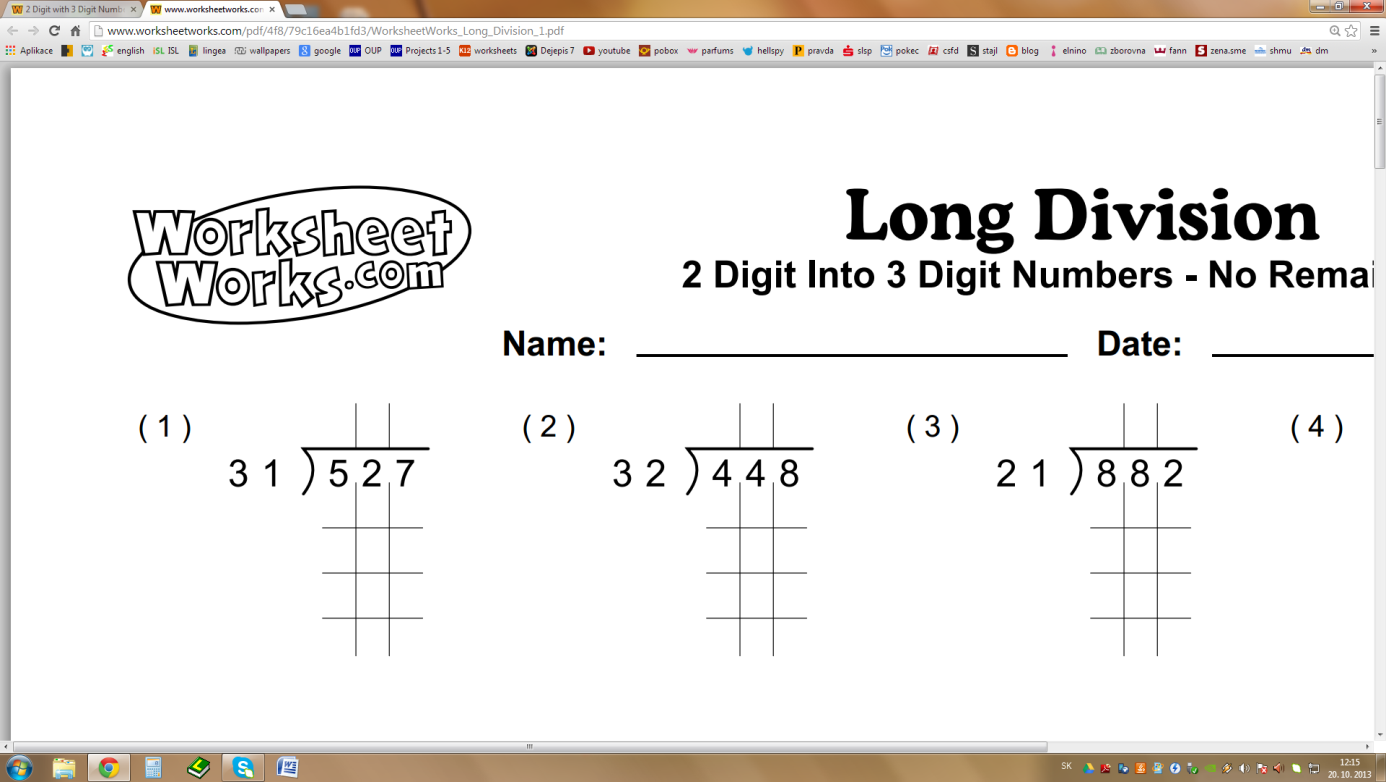 861 : 41 =			697 : 41 =			888 : 12 =			946 : 43 =299 : 13 =			836 : 22 =			882 : 21 =			851 : 23 =792 : 22=			672 : 21=			216 : 12=			481 : 13 =924 : 33 =			546 : 42 =			651 : 31 =			714 : 42 =8.r.                                                    MATPočítaj a maľuj. Robí ti to problém???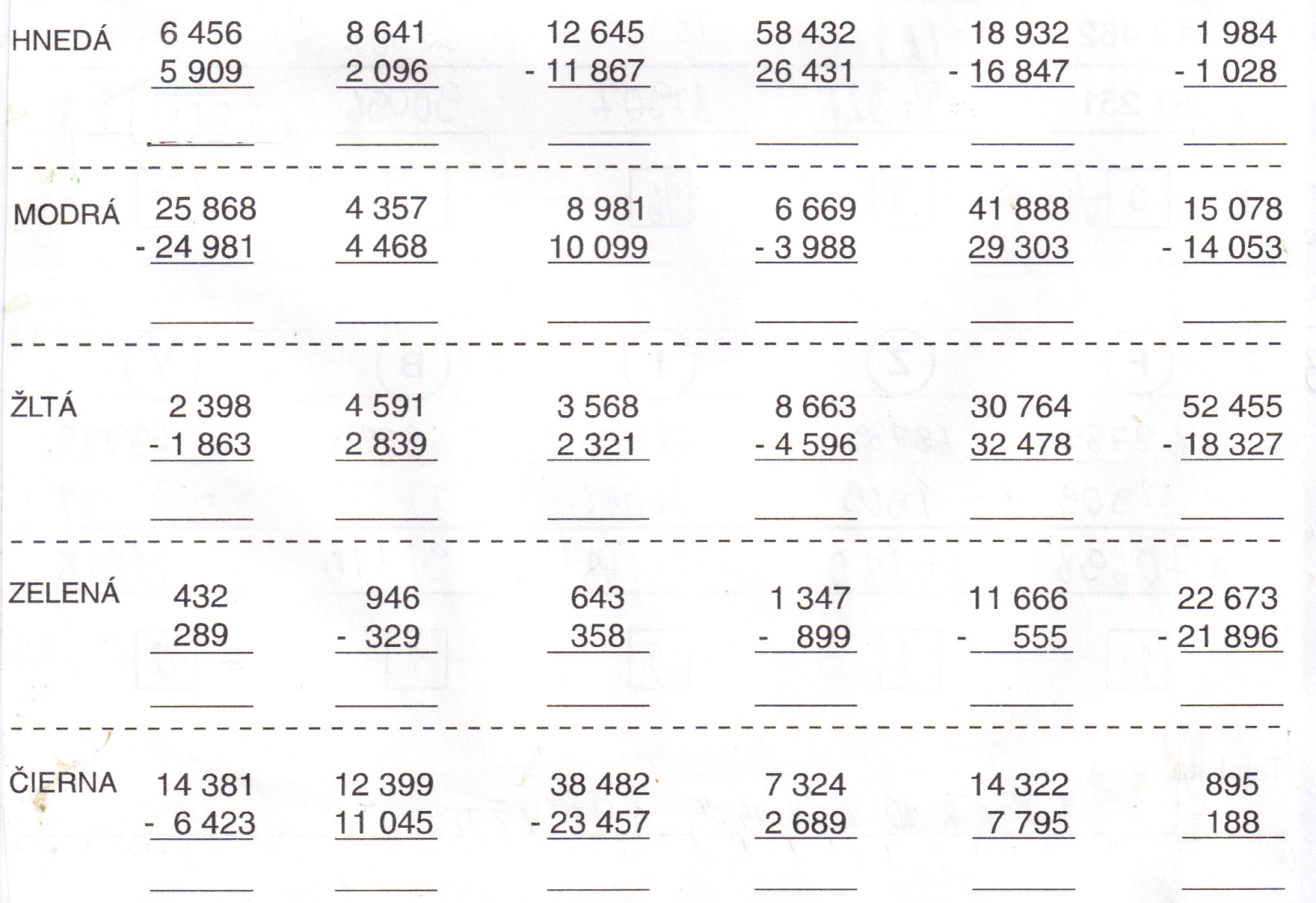 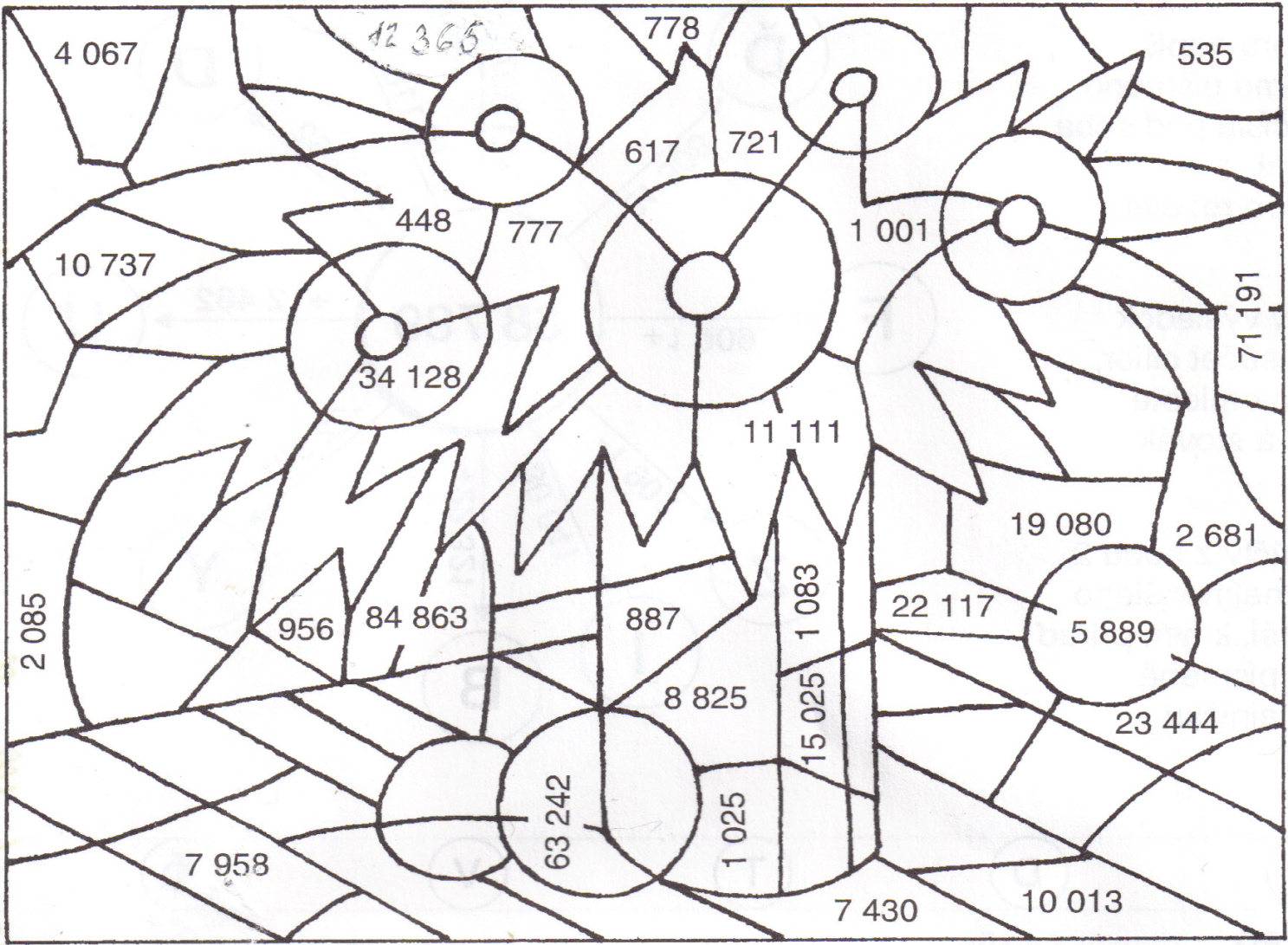 8.r.                                           MAT  GEOMETRIAVypočítaj:  a) obvod domu.                    b) obvod zimnej záhrady,                    c) obvod celého pozemku.            dom                         a = 9m                              zimná záhrada    b = 6m                   = 6mc = 8,5mmmmmme=11m   pozemok                                d = 15m                                                          Obvod domu:                 Obvod zimnej záhrady:           Obvod pozemku:     o = 4 . a                               o = b + b + c                         o = d + e +d + e______________             _____________________          __________________o = ___________            o = __________________         o = _______________9.r.                                          MAT GEOMETRIAVypočítaj dĺžku narysovaných kružníc oboma spôsobmi:                           r = 20mm                       r =18mm                                   d=48mm              S1                                          S2                                                S3           d = 40mm                                       d=36mm                                                        r=24mm               k1                                                                 k2                                    k3Výpočet: 1.spôsob                   Výpočet: 1.spôsob              Výpočet: 1.spôsob Vzor:o= 2π,r                               o= 2π,r                                o= 2π,r          o=2 . 314 . 20                    o=_______________          o=_______________o= 6,28 . 20 _                    o=_______________          o=_______________          o=125,6mm___                       o=_______________          o=_______________                      2. spôsob                                  2. spôsob                           2. Spôsobo= π. d                                o= π. d                                 o= π. d    o=3,14 . 40                         o=_______________          o=_______________          o=125,6mm                       o=_______________          o=_______________          9.r.                                                 SJL        SLOHPrečítaj a vyplň tlačivo žiadanky na preukaz mestskej hromadnej dopravy Žiadateľ žiada o vydanie kmeňového lístka.Žiadanka slúži ako doklad o poskytnutých údajoch žiadateľa.Žiadateľ, prípadne jeho zákonný zástupca, ktorý žiadanku podpísal, ručí za správnosť údajov a zodpovedá za prípadné škody vzniknuté  dopravcovi  z uvedenia nesprávnych údajov. Dopravca sa zaväzuje, že v plnom rozsahu bude dodržiavať platné predpisy týkajúce sa ochrany osobných údajov.V ...................................................                                 dňa...................................................................  podpis                                              ............................... podpis zákonného zástupcu8.r.                                            SJL    SLOH  Napíš, čo robia ľudia  na obrázku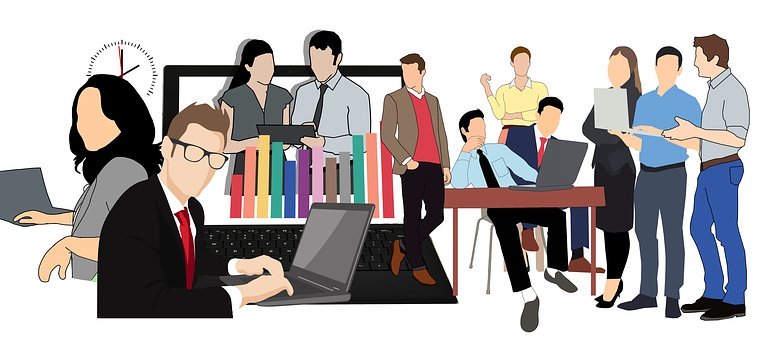 ............................................................................................................................................................................................................................................................................................................................................................................................................................................................................................................................................................................................................................Napíš, čo bude robiť žena  na obrázku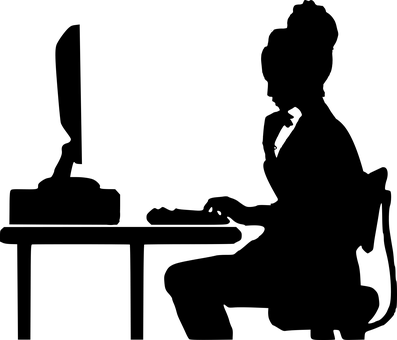 .....................................................................................................................................................................................................................................................................................................................................................................................................................................................................A čo urobili tieto dvaja ľudia ?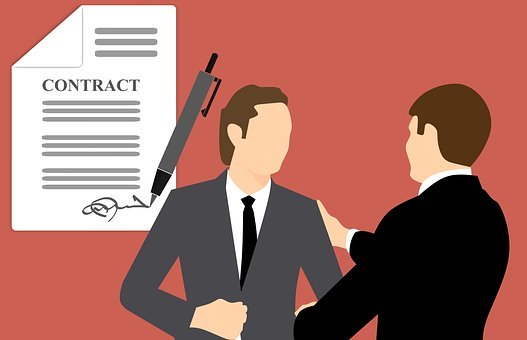 ..............................................................................................................................................................................................................................................................................................................8.r.                                                    GEO Farby na mape.          Vytvor správne dvojice:                                        Zelená                                                      Púšte                                        Biela                                                        Ľadovce                                        Hnedá                                                      Voda                                         Modrá                                                      Nížiny                                         Žltá                                                           PohoriaDruhy máp:               Vytvor správne dvojice: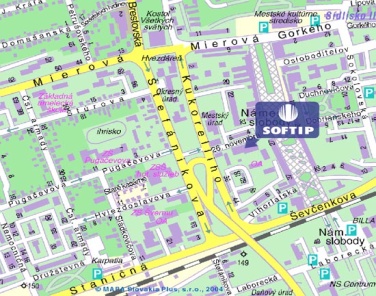 všeobecnozemepisná automapaplán mestaturistická mapa 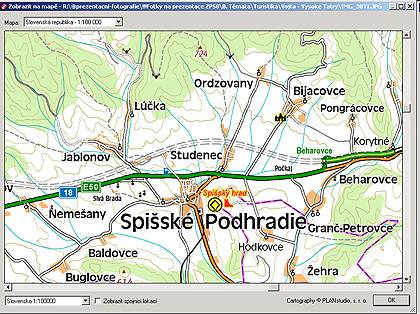 politická 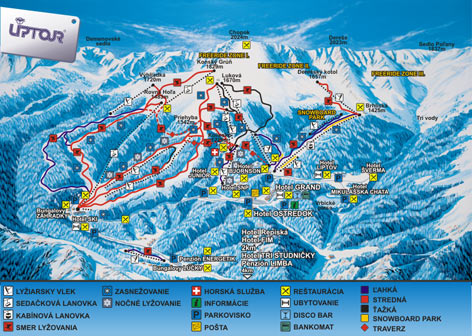 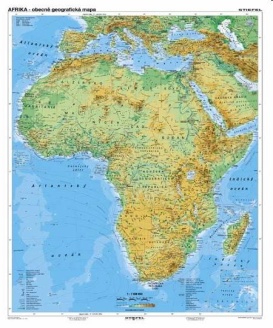 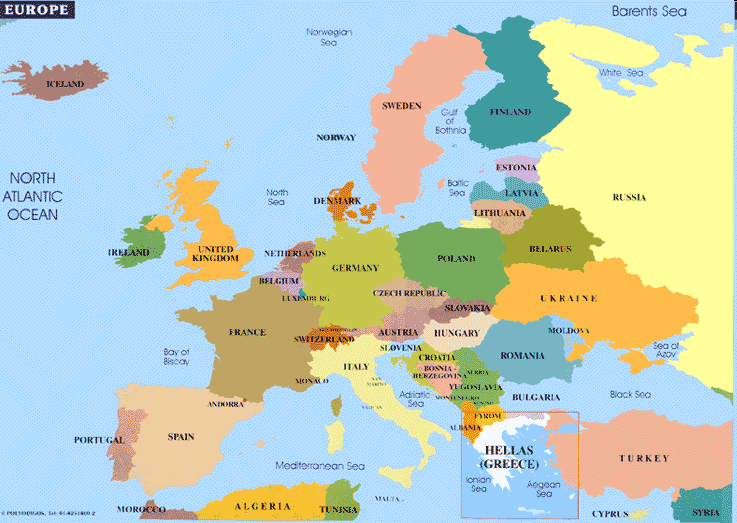  9.r.                                                       GEO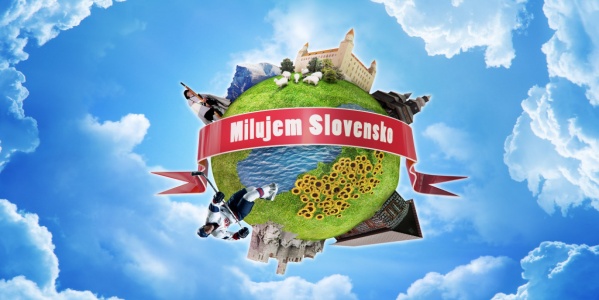 Priraď obrázky k vyznačeným bodom na mape Slovenska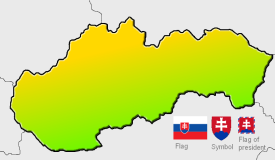 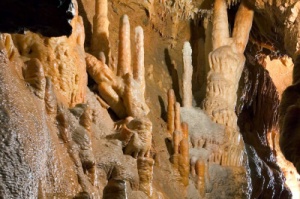 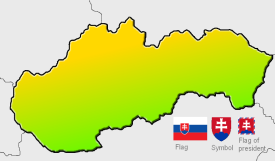 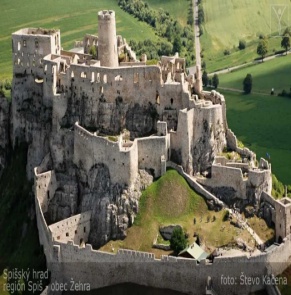 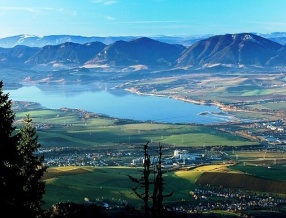 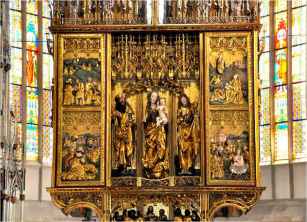 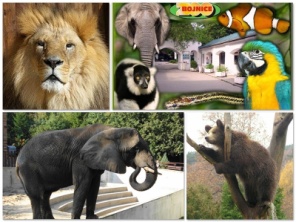 Ku vlajkám susedných štátov zo Slovenskom priraď názvy štátov     Česká republika      Poľsko    Ukrajina    Maďarsko    Rakúsko     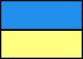 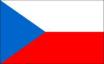 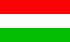 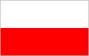 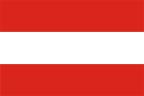 Doplň chýbajúce názvy :nížiny :Východoslovenská,  Záhorská  a ...................................................rieky : Hornád, Hron, ..................................................................................mestá : Banská Bystrica, Trnava, ................................................................hrady : Oravský, Červený Kameň, ..............................................................8.r.                                                     VYV              Vymaľuj správnou farbou dopravné  značky 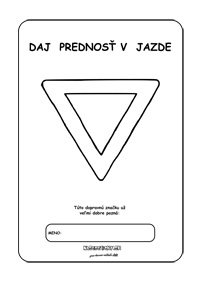 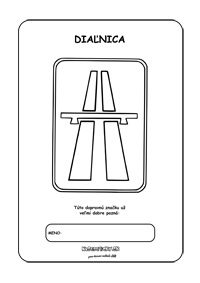 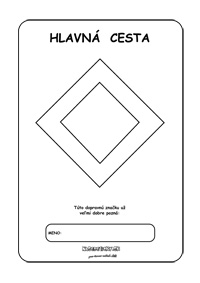 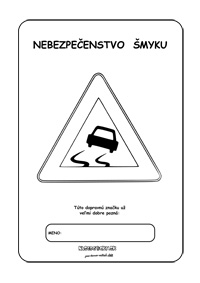 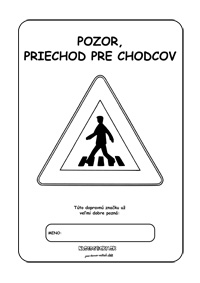 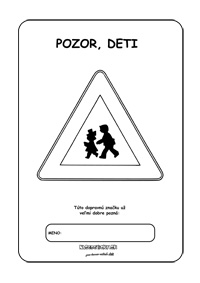 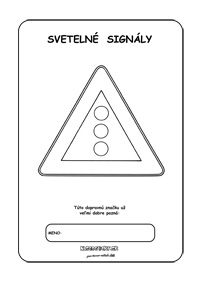 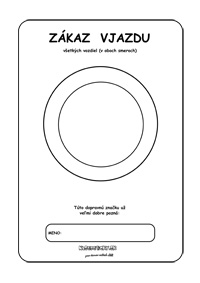 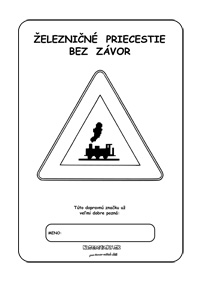 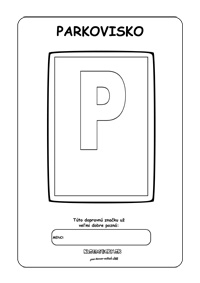 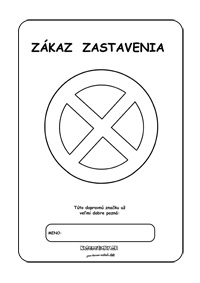 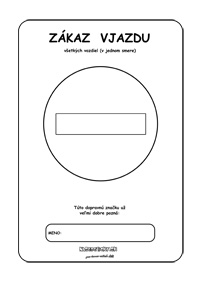 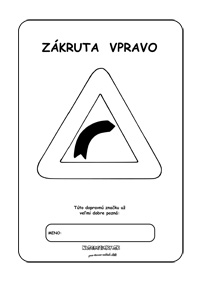 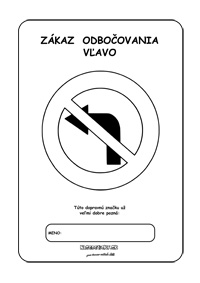 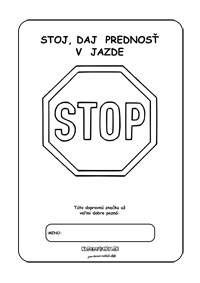 9.r.                                                   VYV                            Vymaľujte  €  a spočítajte koľko ich tu máme.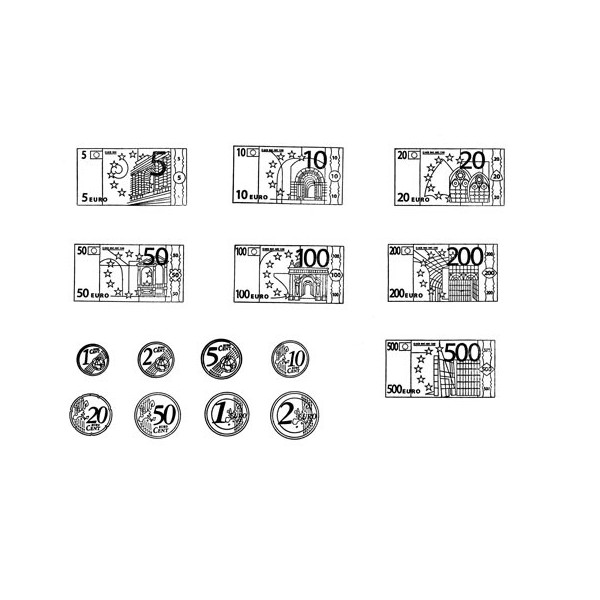 8.r.                                       SJL  ČÍTANIEPorekadla sú krátke výroky, ktoré výstižne vyjadrujú životnú skúsenosť. Sú to ustálené výrazy, ktoré obrazne pomenúvajú nejaký jav, ale nemajú poučný význam. Poznáš význam jednotlivých porekadiel?Príde na psa mráz. ...................................................................................................Kúpil mačku vo vreci.  ...........................................................................................Od roboty aj kone dochnú. .....................................................................................Čo na srdci, to na jazyku. .......................................................................................Reči sa vravia, a chlieb sa je. .................................................................................Akoby mu z oka vypadol. .....................................................................................Doplň porekadláKaždý vie, kde ho topánka ......................................  .Čo si kto navaril, nech si aj ....................   .Kto sa hanbí, má prázdne ................................. .Babka k babce, budú .......................................  .Dobrý Dajko, ale zlý .......................................... .Kto nemá v hlave, má v ................................... .O tom už aj vrabce  na streche ......................... .Akoby hrach na stenu ...................................... .(tlači, zje, gamby, kapce, Vracajko, päte, čvirikajú, hádzal)9.r.                                        SJL         ČÍTANIE                         Čo je to báj/ MýtusBáj alebo mýtus je epický prozaický útvar, v ktorom sa odráža primitívny názor na človeka a svet. Má ľudový pôvod.                              Magónia- krajina nad oblakmiStarovekí Babylončania považovali zlé vetry za vzdušných démonov a spoločníkov temného boha Búrky. V dračej, leopardej či hadej podobe dokázali rozpútať búrky, čo otriasali vesmírnym poriedkom.                                                                                                              V stredovekom Francúzsku sa na viacerých miestach udomácnila podivuhodná legenda-  poniektorí muži mali moc ovládať prírodné živly. Volali ich búrkarmi a ľudia boli presvedčení, že vedia privolať búrku, ľadovec, hrmavicu či blýskavicu... Bolo to výnosné, lebo burkári poskytovali svoje služby aj čudesným vzduchoplavcom.  Pre nich dokázali vyvolať takú víchricu že mohla do vzdušných svetov vyniesť celú úrodu ovocia alebo obilia, ktorej sa potom zmocnili vzduchoplavci a zmizli s ňou nad oblakmi- na miesto určenia- do tajomnej Magónie.                                           Únos Európy- GréckoToho  dňa Zeus pozoroval z vrcholu svojej hory spev vtákov a bzučanie hmyzu: jar sa opäť vracia. Všetci mali dobrú náladu samozrejme okrem Zeusa ktorý mal dnes náladu na nič. Až zrazu k nemu doľahol hlasitý smiech z pláže. Zvedavosť ho premohla a tak sa vyklonil spoza mrakov, ktoré obklopovali jeho kráľovstvo. Bola to  Európa, dcéra kráľa Agenora. Nečakal a zostúpil  z Olympu. Okamžite podľahol vnadám Európy. Neudržal sa a tiež ju chcel zviesť. Európa sa približovala až sa mu odvážila sadnúť na chrbát. Bujaré zviera unášalo Európu. Býk zrýchľoval    a hnal ako vietor neznámym smerom. V blízkosti veľkého ostrova ich na mori vítala družina tritónov.  Sám boh Poseidón im mával svojím trojzubcom. Druhý  deň Zeus spomalil a Európu položil                                                     na zem- Krétu.  Jeho podoba nadobudla ľudské telo a Európe sa ospravedlňoval za únos. Spoznali sa intenzívnejšie hoci  na kratšie.    Páčili sa ti tieto báje? Veríš im?8.r.                                                          OBNŠtátne symbolyŠtátne symboly reprezentujú štát navonok...vyjadrujú samostatnosť a zvrchovanosť štátu ako aj históriu jeho štátnostiŠtátne symboly sú: (spoj čiarou )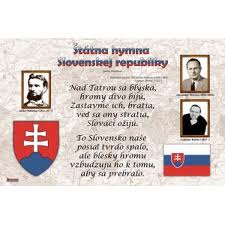 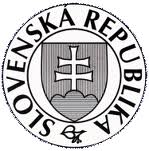 Štátny znak                             Štátna vlajka                                                                                                                      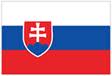 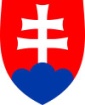 Štátna pečať4. Štátna hymna Štátna suverenita a občianstvoŠtátna suverenita je nezávislosť štátnej moci od inej moci v štáte alebo aj v zahraničí...Štátne občianstvo vyjadruje trvalú príslušnosť jednotlivca k štátu...získava sa narodením Ktoré ľudské práva sú základné? Prečo ich pokladáme za základné? Vymenuj aspoň 4:1.............................................................................................................2. ............................................................................................................3. ...........................................................................................................4. ...........................................................................................................Načo majú deti právo z Dohovoru o právach dieťaťa ?Obsahuje 11 práv, vymenuj aspoň 3 práv:...................................................................................................................................................................................................................................................................................................................................................................................................ŽIADANKA    Žiadateľ :Meno            ..................................................................................................Priezvisko     ..................................................................................................Rodné číslo     ..................................................................................................Adresa            ..................................................................................................                       ..................................................................................................Ak je žiadateľom dieťa do 16 rokov, uveďte: Názov školy, ktorú navštevuje ......................................................................                                 ........................................................................................                                 ........................................................................................Zákonného zástupcu                     ...................................................................Meno           .....................................................................................................Priezvisko    .....................................................................................................